Racing Owner Participation Fee Form	American Paint Horse Association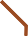 P.O. Box 961023 • Fort Worth, Texas 76161-0023 (817) 834-APHA (2742) • Fax: (817) 834-3152 apha.com • cpeercy@apha.comThe American Paint Horse Association would like to thank you for your support of Paint Racing. Annually a racing participation fee will be paid by owners of race starters, payable by March 1 of horse’s racing year. A late fee of $100 will be assessed after March 1. Non-payment of this fee will not reflect on a horse’s past performance as records will be kept on all horses; however, if a horse qualifies for any award they will be ineligible to receive award until all fees are paid. All racing year-end awards will be awarded to the owner or lessee on record as of December 31 of the qualifying year given the owner or lessee on record has paid all fees and is a current member.Please return this form along with the $29 annual owners participation fee, or $100 late fee, toAmerican Paint Horse Association Racing Dept.PO Box 961023Fort Worth, TX 76161Date: 	Owner Name: 			 Address:			 City: 	 State: 	 Zip: 	 Phone Number: 			 Email: 			Payment Information:0 Check or Money Order enclosed	0 MasterCard	0 Visa	0 American ExpressCard No: 	 Exp. Date: 	CVV: 	Name on Card: 	Signature: 	Rev: 10/17